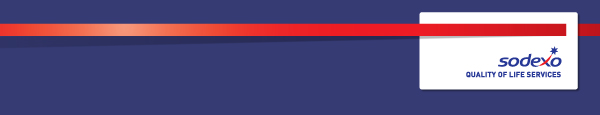 Function:Function:Function:Function:Security Nestle YorkSecurity Nestle YorkSecurity Nestle YorkSecurity Nestle YorkSecurity Nestle YorkSecurity Nestle YorkSecurity Nestle YorkSecurity Nestle YorkSecurity Nestle YorkPosition:  Position:  Position:  Position:  Relief Security Officer/Weighbridge OperativeRelief Security Officer/Weighbridge OperativeRelief Security Officer/Weighbridge OperativeRelief Security Officer/Weighbridge OperativeRelief Security Officer/Weighbridge OperativeRelief Security Officer/Weighbridge OperativeRelief Security Officer/Weighbridge OperativeRelief Security Officer/Weighbridge OperativeRelief Security Officer/Weighbridge OperativeJob holder:Job holder:Job holder:Job holder:Date (in job since):Date (in job since):Date (in job since):Date (in job since):Immediate manager 
(N+1 Job title and name):Immediate manager 
(N+1 Job title and name):Immediate manager 
(N+1 Job title and name):Immediate manager 
(N+1 Job title and name):Security SupervisorsSecurity SupervisorsSecurity SupervisorsSecurity SupervisorsSecurity SupervisorsSecurity SupervisorsSecurity SupervisorsSecurity SupervisorsSecurity SupervisorsAdditional reporting line to:Additional reporting line to:Additional reporting line to:Additional reporting line to:Customer & Visitor Experience ManagerCustomer & Visitor Experience ManagerCustomer & Visitor Experience ManagerCustomer & Visitor Experience ManagerCustomer & Visitor Experience ManagerCustomer & Visitor Experience ManagerCustomer & Visitor Experience ManagerCustomer & Visitor Experience ManagerCustomer & Visitor Experience ManagerPosition location:Position location:Position location:Position location:Nestle YorkNestle YorkNestle YorkNestle YorkNestle YorkNestle YorkNestle YorkNestle YorkNestle York1.  Purpose of the Job – State concisely the aim of the job.  1.  Purpose of the Job – State concisely the aim of the job.  1.  Purpose of the Job – State concisely the aim of the job.  1.  Purpose of the Job – State concisely the aim of the job.  1.  Purpose of the Job – State concisely the aim of the job.  1.  Purpose of the Job – State concisely the aim of the job.  1.  Purpose of the Job – State concisely the aim of the job.  1.  Purpose of the Job – State concisely the aim of the job.  1.  Purpose of the Job – State concisely the aim of the job.  1.  Purpose of the Job – State concisely the aim of the job.  1.  Purpose of the Job – State concisely the aim of the job.  1.  Purpose of the Job – State concisely the aim of the job.  1.  Purpose of the Job – State concisely the aim of the job.  To support the security operations team by providing completion of requests for additional cover, information requirements and business processes while continually improving efficiency.  Be professional, pleasant, friendly, courteous and helpful at all times whilst carrying out duties to the highest levelsTo ensure exemplary standards in personal grooming, strictly adhering to company uniform requirements.To deal efficiently and effectively with emergencies ensuring the customers are kept fully informed at all times.Provide assistance to third party contractors / visitors ensuring all local site location procedures / policies are adhered tooTo liaise closely with statutory authorities, dealing with incidents and the provision of information.Maintain continuous monitoring of site radio systems adhering to correct radio procedures at all times.Diligent management and maintenance of site records / reference materials including Health & Safety records, Incident Forms and the Daily Occurrence BookTo provide regular liaison and timely feedback to the management team on all aspects of service delivery, implementing effective solutions and corrective action to enhance the service.Undertake any other reasonable duties as required to meet the needs of the businessEnsure a timely response to all security issues and events.To develop excellent working relationships with our customers engaging with all levels in the businessTo support the security operations team by providing completion of requests for additional cover, information requirements and business processes while continually improving efficiency.  Be professional, pleasant, friendly, courteous and helpful at all times whilst carrying out duties to the highest levelsTo ensure exemplary standards in personal grooming, strictly adhering to company uniform requirements.To deal efficiently and effectively with emergencies ensuring the customers are kept fully informed at all times.Provide assistance to third party contractors / visitors ensuring all local site location procedures / policies are adhered tooTo liaise closely with statutory authorities, dealing with incidents and the provision of information.Maintain continuous monitoring of site radio systems adhering to correct radio procedures at all times.Diligent management and maintenance of site records / reference materials including Health & Safety records, Incident Forms and the Daily Occurrence BookTo provide regular liaison and timely feedback to the management team on all aspects of service delivery, implementing effective solutions and corrective action to enhance the service.Undertake any other reasonable duties as required to meet the needs of the businessEnsure a timely response to all security issues and events.To develop excellent working relationships with our customers engaging with all levels in the businessTo support the security operations team by providing completion of requests for additional cover, information requirements and business processes while continually improving efficiency.  Be professional, pleasant, friendly, courteous and helpful at all times whilst carrying out duties to the highest levelsTo ensure exemplary standards in personal grooming, strictly adhering to company uniform requirements.To deal efficiently and effectively with emergencies ensuring the customers are kept fully informed at all times.Provide assistance to third party contractors / visitors ensuring all local site location procedures / policies are adhered tooTo liaise closely with statutory authorities, dealing with incidents and the provision of information.Maintain continuous monitoring of site radio systems adhering to correct radio procedures at all times.Diligent management and maintenance of site records / reference materials including Health & Safety records, Incident Forms and the Daily Occurrence BookTo provide regular liaison and timely feedback to the management team on all aspects of service delivery, implementing effective solutions and corrective action to enhance the service.Undertake any other reasonable duties as required to meet the needs of the businessEnsure a timely response to all security issues and events.To develop excellent working relationships with our customers engaging with all levels in the businessTo support the security operations team by providing completion of requests for additional cover, information requirements and business processes while continually improving efficiency.  Be professional, pleasant, friendly, courteous and helpful at all times whilst carrying out duties to the highest levelsTo ensure exemplary standards in personal grooming, strictly adhering to company uniform requirements.To deal efficiently and effectively with emergencies ensuring the customers are kept fully informed at all times.Provide assistance to third party contractors / visitors ensuring all local site location procedures / policies are adhered tooTo liaise closely with statutory authorities, dealing with incidents and the provision of information.Maintain continuous monitoring of site radio systems adhering to correct radio procedures at all times.Diligent management and maintenance of site records / reference materials including Health & Safety records, Incident Forms and the Daily Occurrence BookTo provide regular liaison and timely feedback to the management team on all aspects of service delivery, implementing effective solutions and corrective action to enhance the service.Undertake any other reasonable duties as required to meet the needs of the businessEnsure a timely response to all security issues and events.To develop excellent working relationships with our customers engaging with all levels in the businessTo support the security operations team by providing completion of requests for additional cover, information requirements and business processes while continually improving efficiency.  Be professional, pleasant, friendly, courteous and helpful at all times whilst carrying out duties to the highest levelsTo ensure exemplary standards in personal grooming, strictly adhering to company uniform requirements.To deal efficiently and effectively with emergencies ensuring the customers are kept fully informed at all times.Provide assistance to third party contractors / visitors ensuring all local site location procedures / policies are adhered tooTo liaise closely with statutory authorities, dealing with incidents and the provision of information.Maintain continuous monitoring of site radio systems adhering to correct radio procedures at all times.Diligent management and maintenance of site records / reference materials including Health & Safety records, Incident Forms and the Daily Occurrence BookTo provide regular liaison and timely feedback to the management team on all aspects of service delivery, implementing effective solutions and corrective action to enhance the service.Undertake any other reasonable duties as required to meet the needs of the businessEnsure a timely response to all security issues and events.To develop excellent working relationships with our customers engaging with all levels in the businessTo support the security operations team by providing completion of requests for additional cover, information requirements and business processes while continually improving efficiency.  Be professional, pleasant, friendly, courteous and helpful at all times whilst carrying out duties to the highest levelsTo ensure exemplary standards in personal grooming, strictly adhering to company uniform requirements.To deal efficiently and effectively with emergencies ensuring the customers are kept fully informed at all times.Provide assistance to third party contractors / visitors ensuring all local site location procedures / policies are adhered tooTo liaise closely with statutory authorities, dealing with incidents and the provision of information.Maintain continuous monitoring of site radio systems adhering to correct radio procedures at all times.Diligent management and maintenance of site records / reference materials including Health & Safety records, Incident Forms and the Daily Occurrence BookTo provide regular liaison and timely feedback to the management team on all aspects of service delivery, implementing effective solutions and corrective action to enhance the service.Undertake any other reasonable duties as required to meet the needs of the businessEnsure a timely response to all security issues and events.To develop excellent working relationships with our customers engaging with all levels in the businessTo support the security operations team by providing completion of requests for additional cover, information requirements and business processes while continually improving efficiency.  Be professional, pleasant, friendly, courteous and helpful at all times whilst carrying out duties to the highest levelsTo ensure exemplary standards in personal grooming, strictly adhering to company uniform requirements.To deal efficiently and effectively with emergencies ensuring the customers are kept fully informed at all times.Provide assistance to third party contractors / visitors ensuring all local site location procedures / policies are adhered tooTo liaise closely with statutory authorities, dealing with incidents and the provision of information.Maintain continuous monitoring of site radio systems adhering to correct radio procedures at all times.Diligent management and maintenance of site records / reference materials including Health & Safety records, Incident Forms and the Daily Occurrence BookTo provide regular liaison and timely feedback to the management team on all aspects of service delivery, implementing effective solutions and corrective action to enhance the service.Undertake any other reasonable duties as required to meet the needs of the businessEnsure a timely response to all security issues and events.To develop excellent working relationships with our customers engaging with all levels in the businessTo support the security operations team by providing completion of requests for additional cover, information requirements and business processes while continually improving efficiency.  Be professional, pleasant, friendly, courteous and helpful at all times whilst carrying out duties to the highest levelsTo ensure exemplary standards in personal grooming, strictly adhering to company uniform requirements.To deal efficiently and effectively with emergencies ensuring the customers are kept fully informed at all times.Provide assistance to third party contractors / visitors ensuring all local site location procedures / policies are adhered tooTo liaise closely with statutory authorities, dealing with incidents and the provision of information.Maintain continuous monitoring of site radio systems adhering to correct radio procedures at all times.Diligent management and maintenance of site records / reference materials including Health & Safety records, Incident Forms and the Daily Occurrence BookTo provide regular liaison and timely feedback to the management team on all aspects of service delivery, implementing effective solutions and corrective action to enhance the service.Undertake any other reasonable duties as required to meet the needs of the businessEnsure a timely response to all security issues and events.To develop excellent working relationships with our customers engaging with all levels in the businessTo support the security operations team by providing completion of requests for additional cover, information requirements and business processes while continually improving efficiency.  Be professional, pleasant, friendly, courteous and helpful at all times whilst carrying out duties to the highest levelsTo ensure exemplary standards in personal grooming, strictly adhering to company uniform requirements.To deal efficiently and effectively with emergencies ensuring the customers are kept fully informed at all times.Provide assistance to third party contractors / visitors ensuring all local site location procedures / policies are adhered tooTo liaise closely with statutory authorities, dealing with incidents and the provision of information.Maintain continuous monitoring of site radio systems adhering to correct radio procedures at all times.Diligent management and maintenance of site records / reference materials including Health & Safety records, Incident Forms and the Daily Occurrence BookTo provide regular liaison and timely feedback to the management team on all aspects of service delivery, implementing effective solutions and corrective action to enhance the service.Undertake any other reasonable duties as required to meet the needs of the businessEnsure a timely response to all security issues and events.To develop excellent working relationships with our customers engaging with all levels in the businessTo support the security operations team by providing completion of requests for additional cover, information requirements and business processes while continually improving efficiency.  Be professional, pleasant, friendly, courteous and helpful at all times whilst carrying out duties to the highest levelsTo ensure exemplary standards in personal grooming, strictly adhering to company uniform requirements.To deal efficiently and effectively with emergencies ensuring the customers are kept fully informed at all times.Provide assistance to third party contractors / visitors ensuring all local site location procedures / policies are adhered tooTo liaise closely with statutory authorities, dealing with incidents and the provision of information.Maintain continuous monitoring of site radio systems adhering to correct radio procedures at all times.Diligent management and maintenance of site records / reference materials including Health & Safety records, Incident Forms and the Daily Occurrence BookTo provide regular liaison and timely feedback to the management team on all aspects of service delivery, implementing effective solutions and corrective action to enhance the service.Undertake any other reasonable duties as required to meet the needs of the businessEnsure a timely response to all security issues and events.To develop excellent working relationships with our customers engaging with all levels in the businessTo support the security operations team by providing completion of requests for additional cover, information requirements and business processes while continually improving efficiency.  Be professional, pleasant, friendly, courteous and helpful at all times whilst carrying out duties to the highest levelsTo ensure exemplary standards in personal grooming, strictly adhering to company uniform requirements.To deal efficiently and effectively with emergencies ensuring the customers are kept fully informed at all times.Provide assistance to third party contractors / visitors ensuring all local site location procedures / policies are adhered tooTo liaise closely with statutory authorities, dealing with incidents and the provision of information.Maintain continuous monitoring of site radio systems adhering to correct radio procedures at all times.Diligent management and maintenance of site records / reference materials including Health & Safety records, Incident Forms and the Daily Occurrence BookTo provide regular liaison and timely feedback to the management team on all aspects of service delivery, implementing effective solutions and corrective action to enhance the service.Undertake any other reasonable duties as required to meet the needs of the businessEnsure a timely response to all security issues and events.To develop excellent working relationships with our customers engaging with all levels in the businessTo support the security operations team by providing completion of requests for additional cover, information requirements and business processes while continually improving efficiency.  Be professional, pleasant, friendly, courteous and helpful at all times whilst carrying out duties to the highest levelsTo ensure exemplary standards in personal grooming, strictly adhering to company uniform requirements.To deal efficiently and effectively with emergencies ensuring the customers are kept fully informed at all times.Provide assistance to third party contractors / visitors ensuring all local site location procedures / policies are adhered tooTo liaise closely with statutory authorities, dealing with incidents and the provision of information.Maintain continuous monitoring of site radio systems adhering to correct radio procedures at all times.Diligent management and maintenance of site records / reference materials including Health & Safety records, Incident Forms and the Daily Occurrence BookTo provide regular liaison and timely feedback to the management team on all aspects of service delivery, implementing effective solutions and corrective action to enhance the service.Undertake any other reasonable duties as required to meet the needs of the businessEnsure a timely response to all security issues and events.To develop excellent working relationships with our customers engaging with all levels in the businessTo support the security operations team by providing completion of requests for additional cover, information requirements and business processes while continually improving efficiency.  Be professional, pleasant, friendly, courteous and helpful at all times whilst carrying out duties to the highest levelsTo ensure exemplary standards in personal grooming, strictly adhering to company uniform requirements.To deal efficiently and effectively with emergencies ensuring the customers are kept fully informed at all times.Provide assistance to third party contractors / visitors ensuring all local site location procedures / policies are adhered tooTo liaise closely with statutory authorities, dealing with incidents and the provision of information.Maintain continuous monitoring of site radio systems adhering to correct radio procedures at all times.Diligent management and maintenance of site records / reference materials including Health & Safety records, Incident Forms and the Daily Occurrence BookTo provide regular liaison and timely feedback to the management team on all aspects of service delivery, implementing effective solutions and corrective action to enhance the service.Undertake any other reasonable duties as required to meet the needs of the businessEnsure a timely response to all security issues and events.To develop excellent working relationships with our customers engaging with all levels in the business2. 	Dimensions – Point out the main figures / indicators to give some insight on the “volumes” managed by the position and/or the activity of the Department.2. 	Dimensions – Point out the main figures / indicators to give some insight on the “volumes” managed by the position and/or the activity of the Department.2. 	Dimensions – Point out the main figures / indicators to give some insight on the “volumes” managed by the position and/or the activity of the Department.2. 	Dimensions – Point out the main figures / indicators to give some insight on the “volumes” managed by the position and/or the activity of the Department.2. 	Dimensions – Point out the main figures / indicators to give some insight on the “volumes” managed by the position and/or the activity of the Department.2. 	Dimensions – Point out the main figures / indicators to give some insight on the “volumes” managed by the position and/or the activity of the Department.2. 	Dimensions – Point out the main figures / indicators to give some insight on the “volumes” managed by the position and/or the activity of the Department.2. 	Dimensions – Point out the main figures / indicators to give some insight on the “volumes” managed by the position and/or the activity of the Department.2. 	Dimensions – Point out the main figures / indicators to give some insight on the “volumes” managed by the position and/or the activity of the Department.2. 	Dimensions – Point out the main figures / indicators to give some insight on the “volumes” managed by the position and/or the activity of the Department.2. 	Dimensions – Point out the main figures / indicators to give some insight on the “volumes” managed by the position and/or the activity of the Department.2. 	Dimensions – Point out the main figures / indicators to give some insight on the “volumes” managed by the position and/or the activity of the Department.2. 	Dimensions – Point out the main figures / indicators to give some insight on the “volumes” managed by the position and/or the activity of the Department.Revenue FY13:€tbc€tbcEBIT growth:EBIT growth:tbcGrowth type:n/aOutsourcing rate:n/aRegion  WorkforcetbctbcRevenue FY13:€tbc€tbcEBIT margin:EBIT margin:tbcGrowth type:n/aOutsourcing rate:n/aRegion  WorkforcetbctbcRevenue FY13:€tbc€tbcNet income growth:Net income growth:tbcGrowth type:n/aOutsourcing growth rate:n/aHR in Region tbctbcRevenue FY13:€tbc€tbcCash conversion:Cash conversion:tbcGrowth type:n/aOutsourcing growth rate:n/aHR in Region tbctbcCharacteristics Characteristics Add pointAdd pointAdd pointAdd pointAdd pointAdd pointAdd pointAdd pointAdd pointAdd pointAdd point3. 	Organisation chart – Indicate schematically the position of the job within the organisation. It is sufficient to indicate one hierarchical level above (including possible functional boss) and, if applicable, one below the position. In the horizontal direction, the other jobs reporting to the same superior should be indicated.4. Context and main issues – Describe the most difficult types of problems the jobholder has to face (internal or external to Sodexo) and/or the regulations, guidelines, practices that are to be adhered to.5.  Main assignments – Indicate the main activities / duties to be conducted in the job.Planning and implementation of reaction to short notice cover requirementsAssist in maintaining a safe working environment for all employeesAssist  in the monitoring of alarm and CCTV system providing appropriate response to un-planned eventsRemain alert at all times in the maintenance of the Nestle Control Room integrity and in the protection of its assetsComplete all reasonable management requests6.  Accountabilities – Give the 3 to 5 key outputs of the position vis-à-vis the organization; they should focus on end results, not duties or activities.7.  Person Specification – Indicate the skills, knowledge and experience that the job holder should require to conduct the role effectivelyClear & concise written work including report writingGood Analytical skillsMethodical and thorough approach to work maintaining attention to detailAble to prioritise workloads & manage time efficiently and effectivelyData management & inputOrganised & able to take the initiativeNegotiation skillsAbility to communicate effectively with all levels of employees and customersCompetent with different types of operational systemsAny candidate must understand and thrive on working in a customer focused environment This role requires a high level of energy, drive and resilience as well as an ability to do things at pace without loss of accuracy High personal standards Able to proactively plan training activity / events and mitigate potential barriers to successStrong interactive communication skillsAble to demonstrate an ability to negotiate cross-functionally through various media (telephone, written word and 1-1 / group sessions)8.  Competencies – Indicate which of the Sodexo core competencies and any professional competencies that the role requires9.  Management Approval – To be completed by document owner10.  Employee Approval – To be completed by employee